Załącznik nr 1 do uchwały nr 3/2022z dnia 24 lutego 2022 r.Senatu Uniwersytetu Medycznego w Łodzi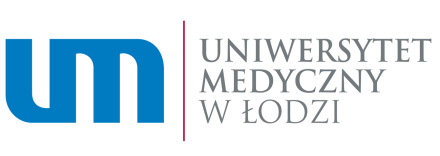 Załącznik nr 4do Regulaminu postępowania w sprawie nadania stopnia doktoraw Uniwersytecie Medycznym w ŁodziŁódź, ...................................…………………………………………. (imię i nazwisko Kandydata) PRZEWODNICZĄCY RADY NAUK MEDYCZNYCH
prof. dr hab. n. med. Marzenna ZielińskaOŚWIADCZENIE AUTORA ROZPRAWY DOKTORSKIEJŚwiadomy/a odpowiedzialności prawnej oświadczam, że niniejsza rozprawa doktorska została przygotowana przeze mnie samodzielnie i nie zawiera treści uzyskanych w sposób niezgodny z obowiązującymi przepisami. Oświadczam również, że prezentowana przeze mnie rozprawa doktorska lub jej część nie była wcześniej przedmiotem procedur związanych z uzyskaniem stopnia naukowego w żadnej wyższej uczelni, instytucie badawczym i/lub jednostce badawczo-rozwojowej.…………………………… (data i podpis Kandydata) 